　郡山市市民活動サポートセンター　平成30年度第5回市民活動応援講座(専門編)　受講申込票2019年3月5日（火）17:30～19:00申込締切…3月1日（金）TEL / FAX　024（924）3352 　　　e-ｍail ap@utsukushima-npo.jp※2名以上の方が参加する場合は、備考のところにお名前をご記入ください。※取得する個人情報は、講座に関するご案内・ご連絡、講座の参加登録にのみ使用いたします。また、個人情報を第三者に提供することはありません。会　　場（※諸事情により会場が変更になる場合があります）郡山市　中央公民館（郡山市麓山一丁目8-4）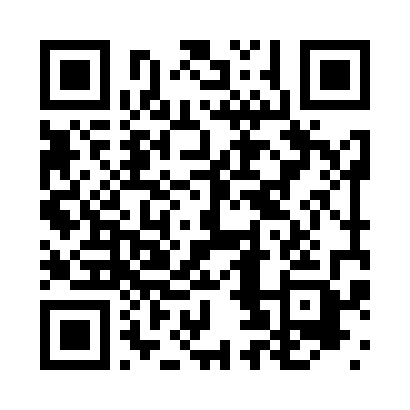 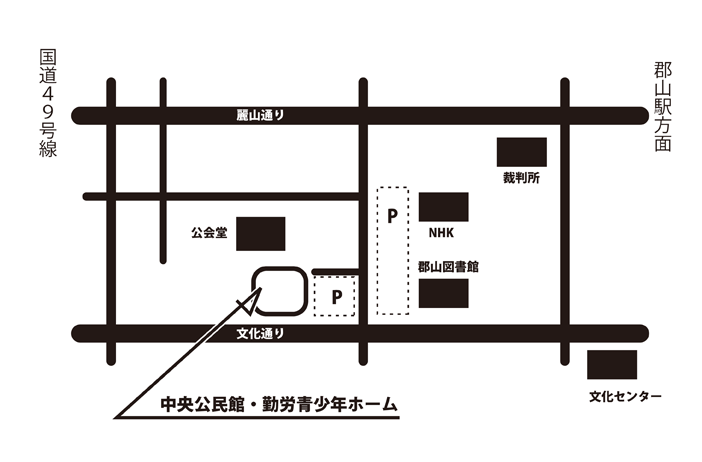 団体名(個人は記載不要)参加者氏名　（役職）連絡先Tel Fax備　考